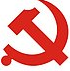 经济与管理学院党总支工作简报2014年 第 1期经济与管理学院党总支                2013年 4月 9日经济与管理学院党支部3月工作总结三月，经济与管理学院各党支部认真贯彻落实“两会”精神，各项工作井然有序进行。各教师支部本月继续推进党建工作和学习，并开展了丰富多彩的活动；各学生党支部继续以学习党的先进精神为重点，开展各项工作。现将三月的工作总结回报如下：教师党支部：办公室党支部办公室党支部开展了新学期思想动态调查；开展了对我校“机动车收费方案”征求意见；完成了科研用房有偿使用的缴费工作；办公室支部部分成员组织完成了院学位会、研究生毕业论文答辩、招生、毕业典礼等工作；办公室党支部部分成员组织并接待了三峡大学来访；办公室党支部部分成员参加了公务卡使用培训；办公室部分成员参与完成了学院相关制度的修订工作；办公室党支部部分成员完成了处级领导干部个人事项报告的收取工作；办公室党支部完成了党费收缴工作。信息管理党支部遵照经济与管理学院党总支的安排，在对新学期的工作指导精神进行的汇报时，就我校“机动车收费方案”征求意见并完成支部的支部书记的换届选举；会同教研室组织教师和学生参加“邮政银行杯第六届全国大学生网络商务创新应用大赛校园公益巡讲”；要求青年教师按照学校指示旁听示范课程；针对大四毕业生实习结束，教研室集合党支部成员一起进行了短会，要求按照年前进度规划的要求，认真指导、保证毕业论文质量，并督促各位老师尽快将题目报到系统里。财务管理党支部组织大家讨论了新学期工作，刘崇明主任就教学检查、教学环节等方面给大家讲解了大体的安排；开展了教学和学生事务小型座谈会，教研室主任号召大家积极申报大学教学名师培养计划，向教学优秀的老师学习，并叮嘱大家对于班级的少数民族学生积极关注，多关心他们的学习和生活。工程管理党支部支部组织党员和群众教师集中学习、讨论了《华北电力大学章程》（教代会讨论稿）和吴志功书记在教代会闭幕式上作的重要讲话（题为《把握战略方向、凝练标志项目、推进制度创新、加快高水平大学建设步伐》）；针对云南昆明等地发生的暴力恐怖事件开展了讨论，特别要求担任班主任的教师要深入做好学生安抚和教育工作，积极带头维护好国家安定和谐的大好局面，坚定地同破坏国家安定、分裂国家的错误言论和行为做斗争；为迎接两年一次新一轮的支部考核工作，在本支部党员中做了动员准备、工作部署等；为配合学校的春季研究生答辩工作，本支部党员积极参与并顺利完成了各类硕士学位的答辩；完成了其它学校和学院布置的其他任务。金融国贸党支部响应院党总支与学校的号召，为贯彻落实党的十八届三中全会和习近平总书记系列讲话精神，动员支部党员积极上共产党员网参与网上答题；为进一步规范党支部组织生活，学习了党的十八届三中全会和习近平总书记系列讲话精神，深刻认识到改革风正劲，扬帆再起航；组织了老师们对学院的工作提出意见和建议，大家一致认为应多举办一些学术交流活动，活跃学院学术气氛；提前布置了相关毕业论文指导任务，力求能够合理安排。市场营销党支部参加全院大会，并在会后组织本支部教师进行寒假思想工作动态座谈，交流大家假期中的亲身经历及感触；对大家关注的“昆明暴力恐怖袭击及“马航飞机失联情况进行说明，希望大家对安全稳定保持清醒的认识；召开教研室全体会议，通报我院群众路线实践活动的开展情况，要求大家继续认真完成高校党员在线学习的相关任务；提示大家对于校园内的安全稳定要认真对待，注意出行安全；就本科毕业生的论文进度工作进行了布置。人力资源党支部组织支部党员按照大学《关于2013—2014学年第二学期党支部组织生活安排的通知》要求，讨论研究制定本支部2014年上半年的工作计划与活动安排；学习党的十八届三中全会和习近平总书记系列讲话精神，并结合当前国内外的形势，具体交流讨论各自的学习体会；为进一步提高研究生培养质量，维护学院的声誉，支部要求党员老师起到模范带头作用，严把毕业研究生论文质量关，认真组织论文答辩工作。会计党支部了解全体教师近期思想动态，大家对廉政反腐、振兴经济、尊师重教等社会热点问题最为关注；支持教研室申请专业教改项目立项的申报工作；按照学校统一部署，组织党员学习党的十八届三中全会和习近平总书记系列讲话精神；提醒全体党员继续完成今年的党员在线学习任务；征求全体教师对《华北电力大学章程》及《华北电力大学党支部工作考核测评办法（试行）》的意见和建议。经济学党支部学习贯彻2014年第六届第二次教职工代表大会的相关文件，尤其是刘吉臻校长作的题为《全面构建现代大学制度持续推进高水平大学建设》的工作报告；组织党员参加讨论新学期支部生活活动安排，及现今安全稳定工作通报。电力经济管理支部   在学院党总支的领导下，根据大学党总支的组织生活安排的计划部署，电力经济管理党支部在与支部党员交流沟通的基础上，制定了支部的本学期组织生活计划；引导教研室老师关注国内外重点事件和形势，如马航失联、昆明的暴力恐怖袭击、习主席访问欧洲、国内反腐等事件；在党总支和学院分工会的领导下，支部组织教研室党员缴纳一季度党费、女职工参保以及参加学校工会组织的各类活动。学生党支部MBA12级党支部通过电子交流平台，及时发布和分享就业信息，给同学们创造更多的机会；引导大家积极投递简历，并开展了面试经验的交流活动；及时提醒了同学毕业论文初期交稿和中期检查的时间，以免造成不必要的时间浪费和损失。MBA13级党支部针对支部既有周末班、又有集中班的现状，借助网络交流平台成立了党支部交流群；发布了第37期入党积极分子培训班的报名通知，有三名同学参加了此次课程学习。研经管1112班党支部制定了学生党员管理规定，为学生党员的教育管理工作打下良好基础；通过指派联系人以老带新、吸收积极分子参加党的活动、定期对他们的表现进行考察等几个途径全面开展入党积极分子的教育培养工作。研经管1113班党支部对班级同学就业问题保持高度关注，密切配合班干部做好了离校的相关准备；党支书张云飞与党员同志张硕、李泽众、韩丽娇针对正式党员、预备党员和入党积极分子的不同情况做了相应的档案资料整理，为进一步规范管理打下了良好的基础。研经管1114班党支部积极参加学校及各大高校就业宣讲会，及时沟通信息，全班已有近一半的同学签订了理想中的工作单位；在导师的帮助下全部通过了答辩并顺利提交了论文，为办理离校手续做准备。研经管1115班党支部党支部召开了以“让同学顺利毕业，减轻同学压力”为主题的内部会议，会议指定了5名党员来帮助同学们完成档案的整理工作，并决定坚持向同学们发布及时的就业信息，提高班级整体的就业效率；还针对班级中尚未就业的同学召开了一个小型的班会，帮助他们快速提升自身的就业能力和信心。研经管1116班党支部为营造良好的学习就业氛围，开展了班级内部交流活动，深入了解了支部同学在毕业阶段的就业情况及心理状况；继续落实着党的基本知识的学习工作，准备着支部预备党员的中期检查工作，力求提升基层党组织在学校建设中的基础作用。研经管1211班党支部在三月一日昆明恐怖袭击事件发生之后，及时召集班级全体同学对遇难者表示哀悼，并以此为警戒对全班同学进行了安全知识尤其是人身安全的教育；重新对党员安全委员岗及党员心理委员岗作了安排；组织党员以及党外群众就两会的一些热门议案进行了讨论，大家积极踊跃地发表自己的看法，充分体现了作为研究生的眼界与扎实的理论水平；完成了2014年第一季度党费的收缴工作并积极配合班委组织其他相关活动。研经管1212班党支部和其他班委一起了解本班同学的近况，并完成了新学期的党支部工作计划；为提高大家的防范意识，进行了安全知识的教育。研经管1213班党支部召开了以“学习两会”和“安全教育”为主体的两次学习交流会：在两会交流中，两名积极分子还分别以ppt的形式重点发表了他们关于两会中与“房价”和“反腐”内容的看法；在安全教育中，班长从出行、交通、食品安全三方面给大家以安全警示，防范于未然。研经管1214班党支部协助班委统计了班级同学返校情况，全班同学均按时返校；在微博平台上集中组织宣传雷锋事迹，号召大家“学雷锋、护环境、促党建、爱奉献”，并组织同学们对“当今社会到底该如何学雷锋做好事”等热点问题进行了讨论；号召全体党员和积极分子学习“两会”精神，了解国情，进而立足国情及自身现实，规划自身发展。研经管1215班党支部认真做好班级同学的返校统计和未返校同学的请假工作，及时准确地上报学院；号召全体支部成员及班级同学学习人代会和政协会议精神，对有关热门提案加以关注并进行了讨论；协助学院统计是否有在昆明暴恐事件中受伤的同学，组织同学进行安全方面的学习和讨论；完成本季度本支部的党员党费收缴工作；积极动员本班同学参加党课培训，并统计了本班2014春季党课培训报名情况。研经管1312班党支部采用了灵活丰富的形式组织全体党员认真学习两会精神，确保每一个党员都能够在本次学习中有真正的收获，并将学习成果与班级全体成员共同分享；为力促支部各党员保持头脑清醒、立场坚定并在群众中树立正确的导向，组织大家认真了解了昆明恐怖袭击事件、马航科技失联事件的进展，学习领会中央对相关事件做出的重要指示，研读各大媒体的评论员文章等等。研经管1313班党支部召开了一次学习讨论会议，每位党员在集体学习了两会主要内容的基础上针对热点问题都发表了自己的理解和认识，并将两会对于今后的工作的指导意义做了总结。研经管1314班党支部在班主任和辅导员的帮助下，围绕“新学期支部工作方向”的主题对全班的党员干部及群众开展了教育；在党支部的倡导下，全班三十余名同学与3月22日前往奥林匹克森林公园进行了今年的第一次踏春；按期召开支部党员大会，会上全票通过了两位到期且符合要求的预备党员转正。	研经管1315班党支部支部大会确定了两位同学为积极分子；为更好地进行党支部工作，完成了电子交流平台的建立，这将有效的促进支部信息的交流；为方便大家监督，通过将工作内容上传到电子交流平台的方式实现了支部工作的透明化；完成了党费的收取工作。研经管1316班党支部总结了上学期党支部的工作，党员们各抒己见，为进一步党支部的工作的开展打下坚实的基础；根据总结的情况，制定了本学期的党支部的计划，促进党支部的精神文明建设始终是核心工作；积极为预备党员转正做准备，对今年即将转正的一名同学进行了调查和考核，保证进入支部的同志都是优秀的先进模范。2010级学生党支部组织党员和积极分子认真细致地研讨了文化体制改革的具体方案，并从大学生实际角度出发，全面贯彻落实相关精神；精心组织了学生党员学习马列主义、毛泽东思想和邓小平理论，认真学习“三个代表”的重要思想并深入实践科学发展观；选择出优秀的预备党员并进行了日常思想的指导，引导广大学生积极向党组织靠拢，鼓励他们积极参加社团和班级的工作，在锻炼自己的同时发挥其先锋模范带头作用；部分支部做了包括就业意向、签协议情况等信息的就业统计，并特别关注了未就业党员的情况；召开经管文法招聘会工作部署会议，党支部书记介绍了基本情况，并鼓励党支部成员积极走出去，主动邀请用工单位来我校参加经管文法招聘会。2011级党支部宣传和贯彻党的路线、方针和政策，坚持党的理论学习，关心时政、不断提高学生党员的思想政治素质；组织进行了两会精神学习活动，党员们分组学习、采用多途径参与学习两会知识并热烈讨论两会精神；开始制定新学期的党建工作计划并宣布了各项工作部署，要求坚决把支部人才建设工作做到实处；积极参与2013年红色“1+共建活动，先后与北京市狮子营村、中央民族大学等开展了一系列共建活动。2012级党支部支部一直努力完成上级党组织交给的各项任务，举办了“告别雾霾，让肺自由呼吸”的外场活动。其主要目的是呼吁同学们签名支持告别雾霾的行动和宣传与净化空气、保护环境相关的知识,活动取得了很好的效果。严格执行各项党建工作制度，促进党建工作的发展。根据支部发展目标，每班用公平公正的方式向年级推荐一名优秀学生为积极分子，每名党员按照要求推荐了一名学生作为积极分子，经过严格筛选形成了第三十七期党校学员报名表并公示。同时，按照要求进行思想汇报，按期缴纳足额党费。2013级党支部通过支部审议，确定了本年级共36位同学的入党积极分子身份，并为每一位入党积极分子都配备了相应的联系人，要求所有成员都要参加本学期为入党积极分子开设的党课；计划于4月份开展支部内的读书会活动，并力求将这一活动常态化，使支部内的每一位成员都能提高自己的知识水平、认识水平和思想境界。